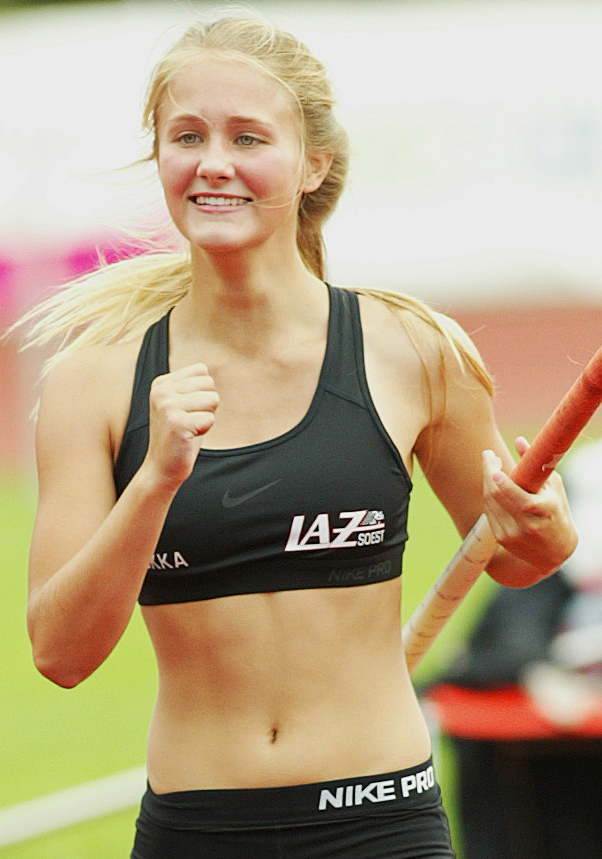              LAZ                  SOESTBilanz 2016LAZ SoestBilanz 2016Deutsche MeisterschaftenMeisterin	Lukka Franke (U16)                       Stabhochsprung	3,50 Meter                                  06.08.2016  Bremen4. Platz	Falk Wendrich (Männer)	              Hochsprung	2,10 Meter				   18.06.2016  Kassel5. Platz	Falk Wendrich (U23)                            Hochsprung       	2,04 Meter                         23.07.2016  Wattenscheid6. Platz	Jennifer Quiring (U16)                   Stabhochsprung	3,05 Meter 				 06.08.2016  Bremen                                 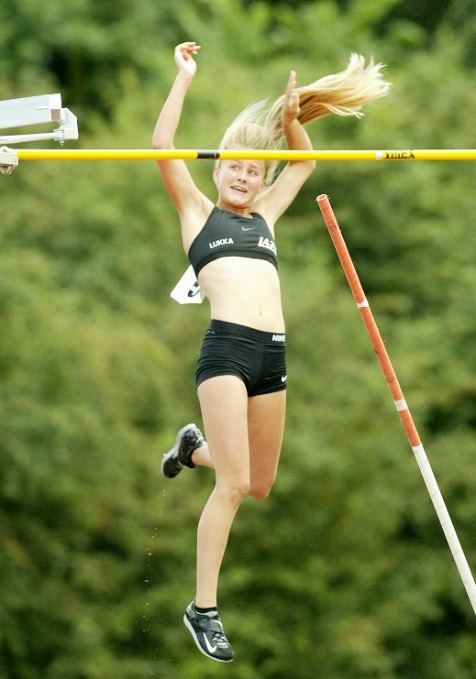 Foto: Harald BottinDas Highlight 2016 beim LAZ Soest:Lukka Franke steigert sich bei denDeutschen U16-Meisterschaften in Bremenauf 3,50 Meter und holt sich überraschenddie Goldmedaille im Stabhochsprung.Titelseite: Goldmädchen: Lukka Franke wird in Bremen Deutsche U16-Meisterin 2016 im Stabhochsprung.                                                                                                                                               Foto: Harald BottinFoto: Wolfgang Birkenstock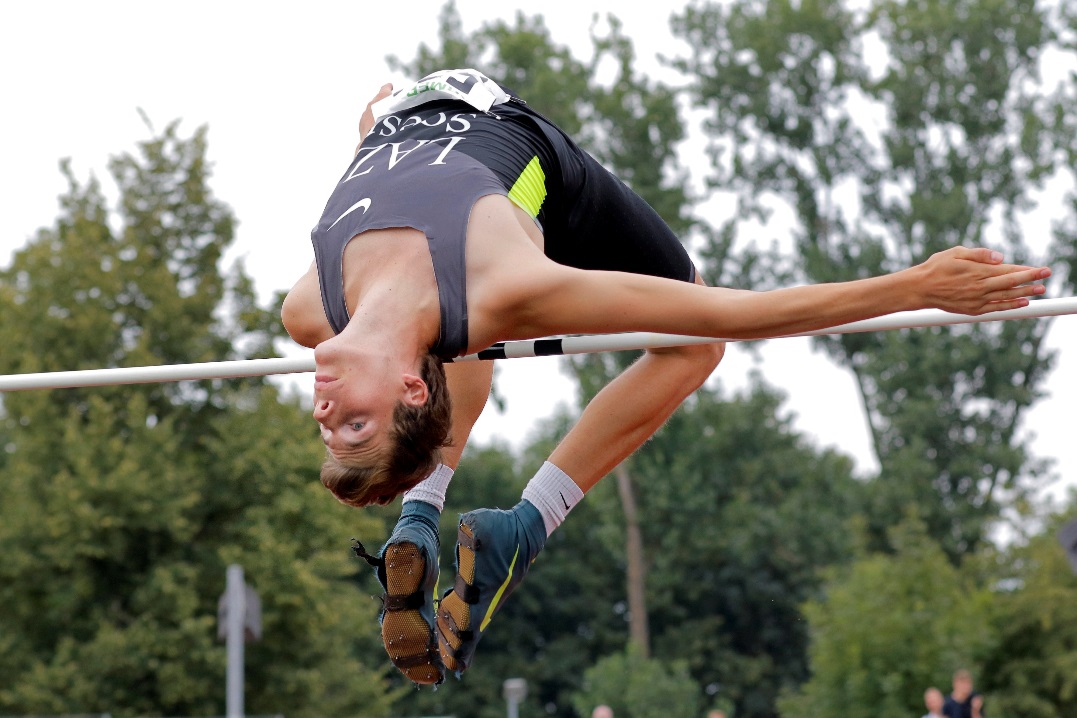 Nummer Eins in Westfalen: Hochspringer Falk Wendrich überquerte gleich zwei Mal in dieser Saison 2,16 Meter. Bei den Deutschen Meisterschaften in Kassel erzielte er mit Platz vier eine Top-Platzierung. Ein einziger Fehlversuch kostete den LAZ-Athleten im Auestadion die Vizemeisterschaft.Westdeutsche MeisterschaftenVizemeisterin	Lukka Franke (U16, W15)     Stabhochsprung			3,10 Meter           26.06.2016  Arnsberg-Hüsten5. Platz			Jennifer Quiring (U16, W15) Stabhochsprung			3,10 Meter	      26.06.2016  Arnsberg-Hüsten25. Platz			Wei-Jian Li (m. Jgd. U18)	         60 Meter			7,57 Sekunden               31.01.2016 LeverkusenNRW-Meisterschaften  4. Platz		      	Sofia Falkenberg (Frauen)               Speerwurf		      	35,03 Meter                  16.01.2016  Leverkusen5. Platz		      	Annika Straub (w. Jgd. U18)      Hammerwurf	           	32,13 Meter                  17.01.2016  Leverkusen8. Platz	          	Annika Straub (w. Jgd. U18)      Hammerwurf                         	29,74 Meter		          04.06.2016  Münster17. Platz            	Jennifer Quiring (U16, W15)       BWK Sprint                          	2343 Punkte          8.05.2016  Bad Oeynhausen NRW-Hammerwurf-Cup 20168. Platz          	Annika Straub (w. J. U18)          Hammerwurf                              	100,66 Meter                         (gewertet wurde die Summe der Weiten aus den                         drei besten von insgesamt sechs Veranstaltungen)          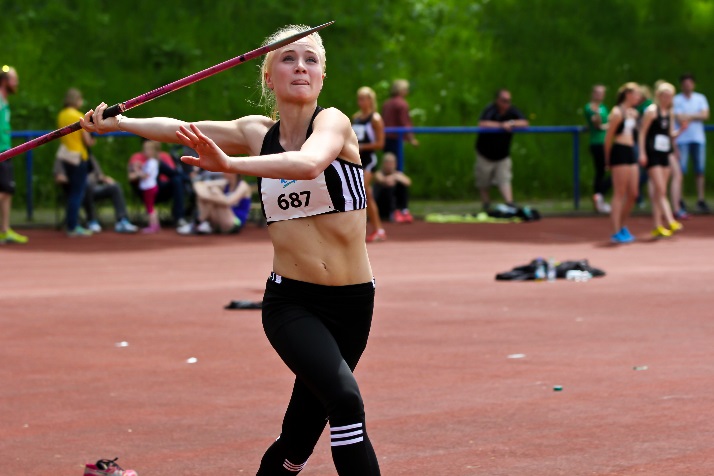 Foto: Ralf ReinhardStarke Platzierung: Bei den NRW-Winterwurfmeisterschaften in Leverkusen wurde Sofia FalkenbergVierte im Speerwurf der Frauenklasse.Foto: Harald Bottin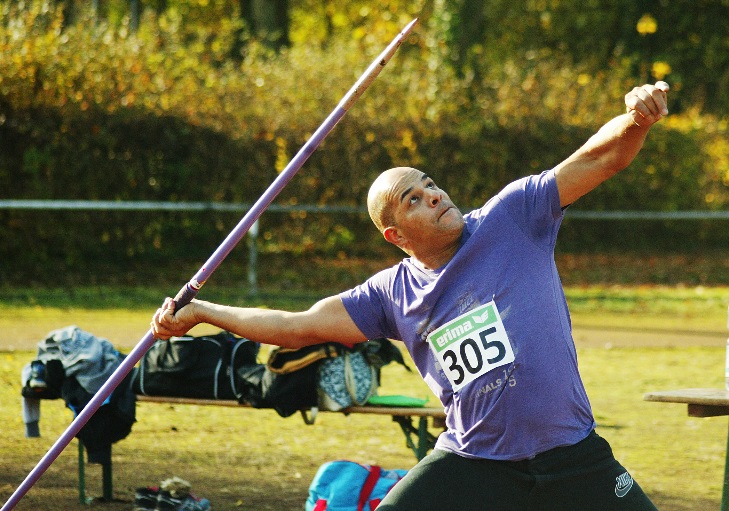 Was für ein Comeback: Nach 16 Jahren Wettkampfabstinenz sicherte sich M35-AthletDomenik Pipkin mit tollen 52,34 Metern den Titel im Speerwurf bei den Offenen Nord-rhein-Westfälischen Senioren Winterwurfmeisterschaften in Leichlingen.Offene NRW-MeisterschaftenMeister		Domenik Pipkin (M35)                            Speerwurf                     52,34 Meter                         12.11.2016  Leichlingen Vizemeister	Domenik Pipkin (M35)                          Diskuswurf                     30,40 Meter                         12.11.2016  Leichlingen             15. Platz		Sofia Falkenberg (Frauen)                       Speerwurf   	     32,67 Meter                                29.05.2016  BottropWestfalenmeisterschaftenMeisterin		      Lukka Franke (U16, W15)       Stabhochsprung		      3,20 Meter                        06.03.2016  PaderbornMeisterin		      Lukka Franke (U16, W15)       Stabhochsprung		      3,40 Meter                              10.09.2016  HagenVizemeisterin    Annika Straub (w. Jgd. U18)        Hammerwurf		      32,13 Meter                    17.01.2016  LeverkusenVizemeister        Brian James (m. Jgd. U18)       Stabhochsprung		       3,90 Meter                       10.07.2016  Gütersloh3. Platz               Jennifer Quiring (U16, W15)   Stabhochsprung		       3,10 Meter                             10.09.2016  Hagen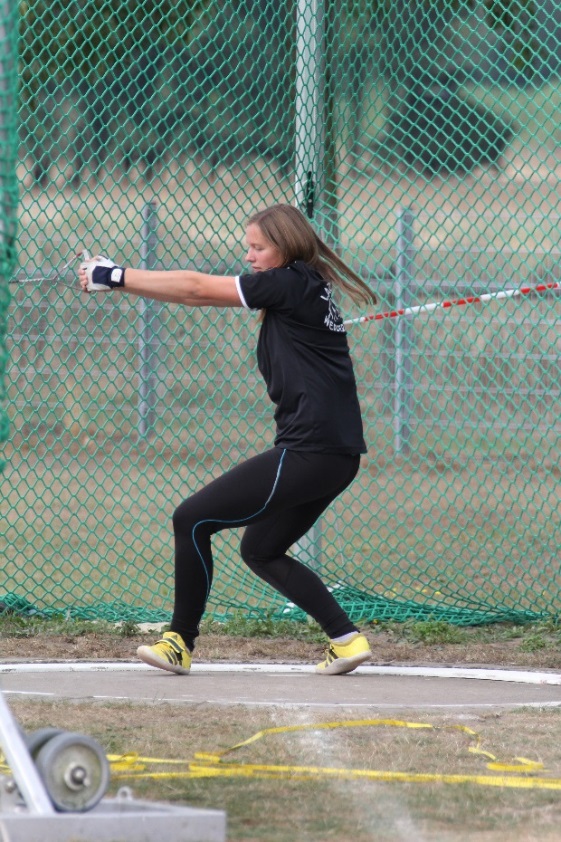 Foto: Ralf Reinhard:U18-Hammerwerferin Annika Straub arbeitete sich Stück für Stück in die westfälische Spitze vor. Den NRW-Hammerwurf-Cup 2016schloss die LAZ-Athletin auf dem	 achten Platz ab.				 LänderkämpfeU16-Länderkampf Nordrhein-Westfalen – Niederlande am 03.09.2016 in GladbeckSiegerin	Jennifer Quiring   	Stabhochsprung         3,30 Meter2. Platz	Lukka Franke       	Stabhochsprung          3,20 Meter              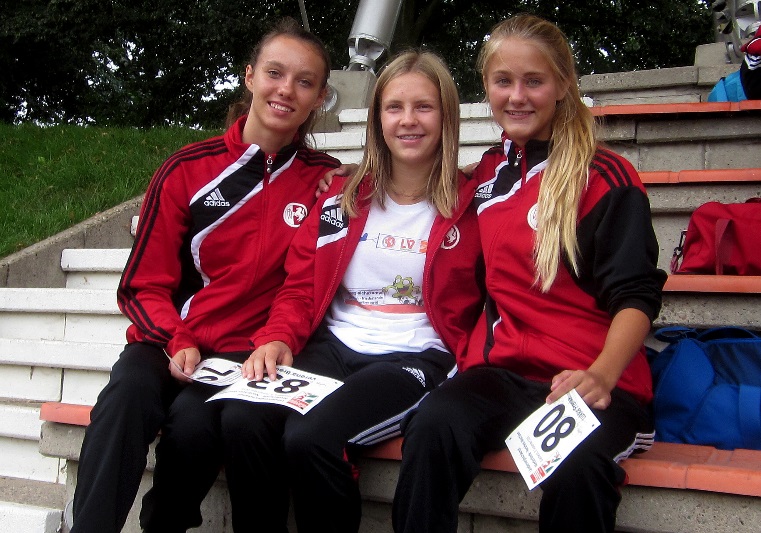 Foto: Harald BottinRiesenerfolg für die Stabhochspringerinnen des LAZ Soest:                   	Beim traditionellen U16-Länderkampf Nordrhein-Westfalen gegen Niederlande im Stadion Gladbeck sorgten Jennifer Quiring (links) und Lukka Franke (rechts) mit 3,30 Metern bzw. 3,20 Metern für einen Doppelsieg für das NRW-Team. Verena Braun (Bielefelder TG)landete mit 3,10 Metern auf Platz drei.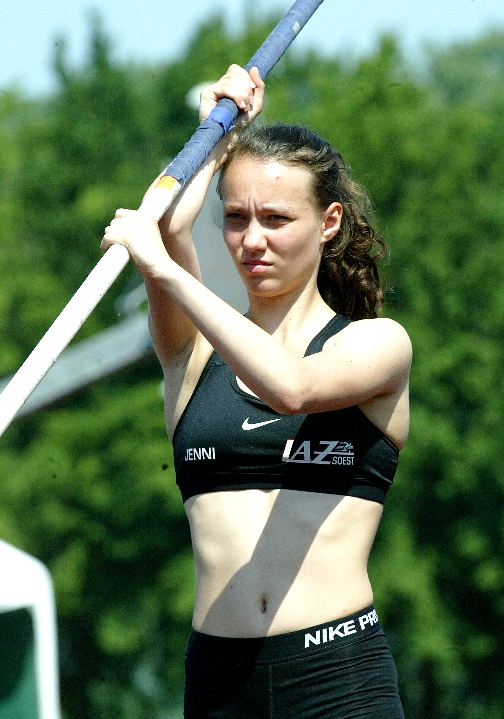 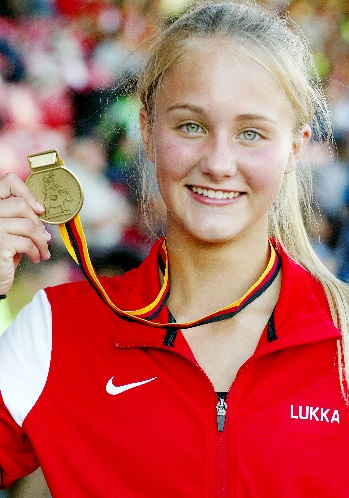 Foto: Harald Bottin                                                                Foto: Harald Bottin     Überragende Saison für Lukka Franke:	Mit Platz sechs bei den Deutschen U16-	Die U16-Stabartistin des LAZ Soest landete   	Meisterschaften schaffte Jennifer Quiring bei den Deutschen U16-Meisterschaften in      	den Sprung in die nationale Spitze ihrerBremen den großen Coup und sicherte sich     	Altersklasse. mit persönlicher Bestleistung von                   	Das persönliche Highlight feierte die  3,50 Metern Gold. Darüber hinaus gewann	LAZ-Stabhochspringerin aber mit dem die junge Soesterin zwei Westfalenmeister-	Sieg und der Steigerung der persönlichentitel und wurde Westdeutsche Vizemeisterin.     Bestleistung auf 3,30 Meter beim Länder-                  kampf gegen die Niederlande in Gladbeck.Dokumentation / Layout: Harald Bottin  11 / 2016